     МІНІСТЕРСТВО  ОСВІТИ  І  НАУКИ  УКРАЇНИпр. Перемоги, . Київ, 01135,  тел. (044) 481- 32 -21, факс (044) 236-1049E-mail: ministry@mon.gov.ua, код ЄДРПОУ 38621185Від  1/9-124  № 10.03.2016На №		        від 		      Департаменти (управління) освіти і науки обласних, Київської міської державних адміністраційІнститути післядипломної педагогічної освітинавчальні заклади системи загальної середньої освітиПро проведення VIІ гри «Соняшник» - 2016 та про організацію VIIІ гри «Соняшник» - 2017На виконання наказу Міністерства освіти і науки, молоді та спорту України від 12.10.2012 № 1101 «Про затвердження положень про Всеукраїнську українознавчу гру «Соняшник», Всеукраїнський конкурс фахової майстерності для вчителів – україністів «Соняшник-учитель» та Міжнародну природознавчу гру «Геліантус» та інших нормативних документів Творчим об`єднанням «Соняшник» 3 березня 2016 року проведено VIІ Всеукраїнську українознавчу гру «Соняшник» – 2016 для учнів 1-11 класів загальноосвітніх навчальних закладів. Інформацію щодо підсумків гри «Соняшник» висвітлено в мережі Інтернет на сайті гри: gra-sonyashnyk.com.ua . Телефони оргкомітету: (095) 945 60 90; (063) 11 300 33; (067) 789 56 42 або e-mail: orgcomitet@gra-sonyashnyk.com.ua  .Також інформуємо, що у 2016-2017 навчальному році VIIІ Всеукраїнська українознавча гра «Соняшник» – 2017 відбудеться 3 березня 2017 року.Просимо довести інформацію про проведення гри «Соняшник» до відома педагогічних працівників для можливої участі в них.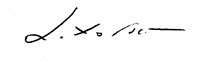 Заступник Міністра								  Павло ХобзейКотусенко 481 47 59Лотоцька